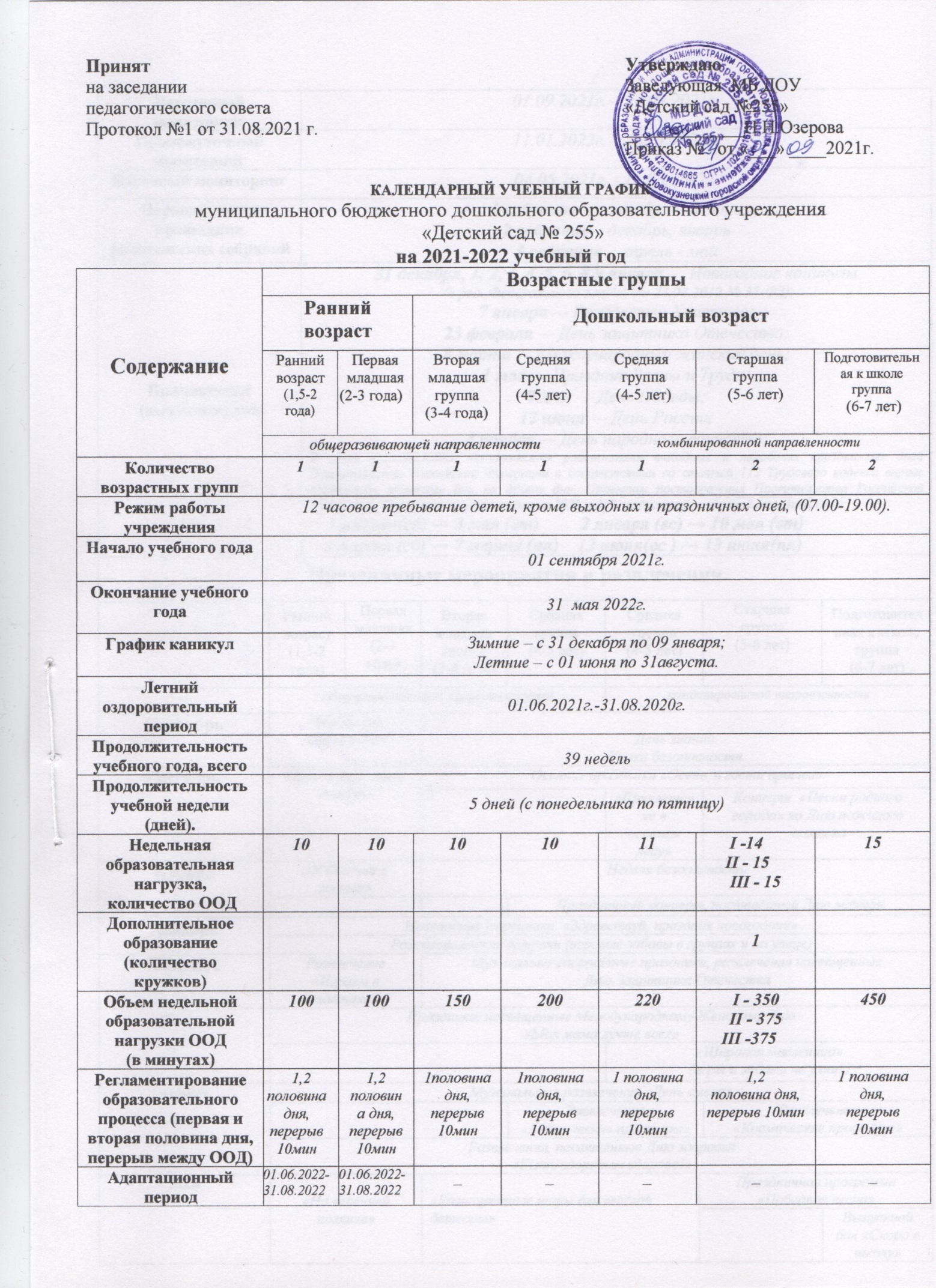 Первичный мониторингПервичный мониторинг01.09.2021г. – 14.09.2021г.01.09.2021г. – 14.09.2021г.01.09.2021г. – 14.09.2021г.01.09.2021г. – 14.09.2021г.01.09.2021г. – 14.09.2021г.01.09.2021г. – 14.09.2021г.01.09.2021г. – 14.09.2021г.01.09.2021г. – 14.09.2021г.Промежуточный мониторингПромежуточный мониторинг11.01.2022г. – 18.01.2022г.11.01.2022г. – 18.01.2022г.11.01.2022г. – 18.01.2022г.11.01.2022г. – 18.01.2022г.11.01.2022г. – 18.01.2022г.11.01.2022г. – 18.01.2022г.11.01.2022г. – 18.01.2022г.11.01.2022г. – 18.01.2022г.Итоговый мониторингИтоговый мониторинг04.05.2021г. - 13.05.2022г.04.05.2021г. - 13.05.2022г.04.05.2021г. - 13.05.2022г.04.05.2021г. - 13.05.2022г.04.05.2021г. - 13.05.2022г.04.05.2021г. - 13.05.2022г.04.05.2021г. - 13.05.2022г.04.05.2021г. - 13.05.2022г.Периодичность проведения родительских собранийПериодичность проведения родительских собраний1 собрание – сентябрь-октябрь2 собрание – декабрь, январь3 собрание – апрель - май1 собрание – сентябрь-октябрь2 собрание – декабрь, январь3 собрание – апрель - май1 собрание – сентябрь-октябрь2 собрание – декабрь, январь3 собрание – апрель - май1 собрание – сентябрь-октябрь2 собрание – декабрь, январь3 собрание – апрель - май1 собрание – сентябрь-октябрь2 собрание – декабрь, январь3 собрание – апрель - май1 собрание – сентябрь-октябрь2 собрание – декабрь, январь3 собрание – апрель - май1 собрание – сентябрь-октябрь2 собрание – декабрь, январь3 собрание – апрель - май1 собрание – сентябрь-октябрь2 собрание – декабрь, январь3 собрание – апрель - майПраздничные(выходные) дниПраздничные(выходные) дни31 декабря, 1, 2, 3, 4, 5, 6, 8,9 января — Новогодние каникулы (в ред. Федерального закона от 23.04.2012 № 35-ФЗ);7 января — Рождество Христово;23 февраля — День защитника Отечества;8 марта — Международный женский день;1 мая — Праздник Весны и Труда;9 мая — День Победы;12 июня — День России;4 ноября — День народного единства;В целях рационального использования работниками выходных и нерабочих праздничных дней Правительство Российской Федерации в соответствии со статьей 112 Трудового кодекса вправе переносить выходные дни на другие дни. Проектом постановления Правительства Российской Федерации "О переносе выходных дней в 2022 году" предусмотрен перенос выходных дней:    1 января(сб) → 3 мая (вт)         2 января (вс) → 10 мая (вт)   5 марта (сб) → 7 марта (пн)    12 июня(вс ) → 13 июня(пн)31 декабря, 1, 2, 3, 4, 5, 6, 8,9 января — Новогодние каникулы (в ред. Федерального закона от 23.04.2012 № 35-ФЗ);7 января — Рождество Христово;23 февраля — День защитника Отечества;8 марта — Международный женский день;1 мая — Праздник Весны и Труда;9 мая — День Победы;12 июня — День России;4 ноября — День народного единства;В целях рационального использования работниками выходных и нерабочих праздничных дней Правительство Российской Федерации в соответствии со статьей 112 Трудового кодекса вправе переносить выходные дни на другие дни. Проектом постановления Правительства Российской Федерации "О переносе выходных дней в 2022 году" предусмотрен перенос выходных дней:    1 января(сб) → 3 мая (вт)         2 января (вс) → 10 мая (вт)   5 марта (сб) → 7 марта (пн)    12 июня(вс ) → 13 июня(пн)31 декабря, 1, 2, 3, 4, 5, 6, 8,9 января — Новогодние каникулы (в ред. Федерального закона от 23.04.2012 № 35-ФЗ);7 января — Рождество Христово;23 февраля — День защитника Отечества;8 марта — Международный женский день;1 мая — Праздник Весны и Труда;9 мая — День Победы;12 июня — День России;4 ноября — День народного единства;В целях рационального использования работниками выходных и нерабочих праздничных дней Правительство Российской Федерации в соответствии со статьей 112 Трудового кодекса вправе переносить выходные дни на другие дни. Проектом постановления Правительства Российской Федерации "О переносе выходных дней в 2022 году" предусмотрен перенос выходных дней:    1 января(сб) → 3 мая (вт)         2 января (вс) → 10 мая (вт)   5 марта (сб) → 7 марта (пн)    12 июня(вс ) → 13 июня(пн)31 декабря, 1, 2, 3, 4, 5, 6, 8,9 января — Новогодние каникулы (в ред. Федерального закона от 23.04.2012 № 35-ФЗ);7 января — Рождество Христово;23 февраля — День защитника Отечества;8 марта — Международный женский день;1 мая — Праздник Весны и Труда;9 мая — День Победы;12 июня — День России;4 ноября — День народного единства;В целях рационального использования работниками выходных и нерабочих праздничных дней Правительство Российской Федерации в соответствии со статьей 112 Трудового кодекса вправе переносить выходные дни на другие дни. Проектом постановления Правительства Российской Федерации "О переносе выходных дней в 2022 году" предусмотрен перенос выходных дней:    1 января(сб) → 3 мая (вт)         2 января (вс) → 10 мая (вт)   5 марта (сб) → 7 марта (пн)    12 июня(вс ) → 13 июня(пн)31 декабря, 1, 2, 3, 4, 5, 6, 8,9 января — Новогодние каникулы (в ред. Федерального закона от 23.04.2012 № 35-ФЗ);7 января — Рождество Христово;23 февраля — День защитника Отечества;8 марта — Международный женский день;1 мая — Праздник Весны и Труда;9 мая — День Победы;12 июня — День России;4 ноября — День народного единства;В целях рационального использования работниками выходных и нерабочих праздничных дней Правительство Российской Федерации в соответствии со статьей 112 Трудового кодекса вправе переносить выходные дни на другие дни. Проектом постановления Правительства Российской Федерации "О переносе выходных дней в 2022 году" предусмотрен перенос выходных дней:    1 января(сб) → 3 мая (вт)         2 января (вс) → 10 мая (вт)   5 марта (сб) → 7 марта (пн)    12 июня(вс ) → 13 июня(пн)31 декабря, 1, 2, 3, 4, 5, 6, 8,9 января — Новогодние каникулы (в ред. Федерального закона от 23.04.2012 № 35-ФЗ);7 января — Рождество Христово;23 февраля — День защитника Отечества;8 марта — Международный женский день;1 мая — Праздник Весны и Труда;9 мая — День Победы;12 июня — День России;4 ноября — День народного единства;В целях рационального использования работниками выходных и нерабочих праздничных дней Правительство Российской Федерации в соответствии со статьей 112 Трудового кодекса вправе переносить выходные дни на другие дни. Проектом постановления Правительства Российской Федерации "О переносе выходных дней в 2022 году" предусмотрен перенос выходных дней:    1 января(сб) → 3 мая (вт)         2 января (вс) → 10 мая (вт)   5 марта (сб) → 7 марта (пн)    12 июня(вс ) → 13 июня(пн)31 декабря, 1, 2, 3, 4, 5, 6, 8,9 января — Новогодние каникулы (в ред. Федерального закона от 23.04.2012 № 35-ФЗ);7 января — Рождество Христово;23 февраля — День защитника Отечества;8 марта — Международный женский день;1 мая — Праздник Весны и Труда;9 мая — День Победы;12 июня — День России;4 ноября — День народного единства;В целях рационального использования работниками выходных и нерабочих праздничных дней Правительство Российской Федерации в соответствии со статьей 112 Трудового кодекса вправе переносить выходные дни на другие дни. Проектом постановления Правительства Российской Федерации "О переносе выходных дней в 2022 году" предусмотрен перенос выходных дней:    1 января(сб) → 3 мая (вт)         2 января (вс) → 10 мая (вт)   5 марта (сб) → 7 марта (пн)    12 июня(вс ) → 13 июня(пн)31 декабря, 1, 2, 3, 4, 5, 6, 8,9 января — Новогодние каникулы (в ред. Федерального закона от 23.04.2012 № 35-ФЗ);7 января — Рождество Христово;23 февраля — День защитника Отечества;8 марта — Международный женский день;1 мая — Праздник Весны и Труда;9 мая — День Победы;12 июня — День России;4 ноября — День народного единства;В целях рационального использования работниками выходных и нерабочих праздничных дней Правительство Российской Федерации в соответствии со статьей 112 Трудового кодекса вправе переносить выходные дни на другие дни. Проектом постановления Правительства Российской Федерации "О переносе выходных дней в 2022 году" предусмотрен перенос выходных дней:    1 января(сб) → 3 мая (вт)         2 января (вс) → 10 мая (вт)   5 марта (сб) → 7 марта (пн)    12 июня(вс ) → 13 июня(пн)Праздничные мероприятия и развлеченияПраздничные мероприятия и развлеченияПраздничные мероприятия и развлеченияПраздничные мероприятия и развлеченияПраздничные мероприятия и развлеченияПраздничные мероприятия и развлеченияПраздничные мероприятия и развлеченияПраздничные мероприятия и развлеченияПраздничные мероприятия и развлеченияПраздничные мероприятия и развлеченияРанний возраст(1,5-2 года)Ранний возраст(1,5-2 года)Первая младшая(2-3 года)Вторая младшая группа(3-4 года)Средняя группа(4-5 лет)Средняя группа(4-5 лет)Средняя группа(4-5 лет)Старшая группа(5-6 лет)Подготовительная к школе группа (6-7 лет)общеразвивающей направленностиобщеразвивающей направленностиобщеразвивающей направленностиобщеразвивающей направленностиобщеразвивающей направленностикомбинированной направленностикомбинированной направленностикомбинированной направленностикомбинированной направленностиСентябрьЧто такое  детский сад?Что такое  детский сад?Что такое  детский сад?День знаний.Уроки безопасности.День знаний.Уроки безопасности.День знаний.Уроки безопасности.День знаний.Уроки безопасности.День знаний.Уроки безопасности.День знаний.Уроки безопасности.Октябрь«Кто в теремочке живёт»«Кто в теремочке живёт»«Кто в теремочке живёт»Осенние праздники «Осень  в гости просим»Осенние праздники «Осень  в гости просим»Осенние праздники «Осень  в гости просим»Осенние праздники «Осень  в гости просим»Осенние праздники «Осень  в гости просим»Осенние праздники «Осень  в гости просим»Октябрь«Кто в теремочке живёт»«Кто в теремочке живёт»«Кто в теремочке живёт»«Приключение в осеннем лесу»«Приключение в осеннем лесу»Концерт  «Песни родного города» ко Дню пожилого человекаКонцерт  «Песни родного города» ко Дню пожилого человекаНоябрь«У белочки в гостях»«У белочки в гостях»«У белочки в гостях»Неделя безопасности Неделя безопасности Неделя безопасности Неделя безопасности Неделя безопасности Неделя безопасности НоябрьПраздничный концерт, посвящённый Дню материПраздничный концерт, посвящённый Дню материПраздничный концерт, посвящённый Дню материПраздничный концерт, посвящённый Дню материПраздничный концерт, посвящённый Дню материДекабрьНовогодние утренники  «Здравствуй, праздник новогодний»Новогодние утренники  «Здравствуй, праздник новогодний»Новогодние утренники  «Здравствуй, праздник новогодний»Новогодние утренники  «Здравствуй, праздник новогодний»Новогодние утренники  «Здравствуй, праздник новогодний»Новогодние утренники  «Здравствуй, праздник новогодний»Новогодние утренники  «Здравствуй, праздник новогодний»Новогодние утренники  «Здравствуй, праздник новогодний»Новогодние утренники  «Здравствуй, праздник новогодний»ДекабрьРождественские встречи (игровые забавы в группах и на улице)Рождественские встречи (игровые забавы в группах и на улице)Рождественские встречи (игровые забавы в группах и на улице)Рождественские встречи (игровые забавы в группах и на улице)Рождественские встречи (игровые забавы в группах и на улице)Рождественские встречи (игровые забавы в группах и на улице)Рождественские встречи (игровые забавы в группах и на улице)Рождественские встречи (игровые забавы в группах и на улице)Рождественские встречи (игровые забавы в группах и на улице)ФевральРазвлечение  «Играем в солдатиков».Развлечение  «Играем в солдатиков».Развлечение  «Играем в солдатиков».Музыкально-спортивные праздники, развлечения посвященные Дню Защитника ОтечестваМузыкально-спортивные праздники, развлечения посвященные Дню Защитника ОтечестваМузыкально-спортивные праздники, развлечения посвященные Дню Защитника ОтечестваМузыкально-спортивные праздники, развлечения посвященные Дню Защитника ОтечестваМузыкально-спортивные праздники, развлечения посвященные Дню Защитника ОтечестваМузыкально-спортивные праздники, развлечения посвященные Дню Защитника ОтечестваМартПраздники, посвященные Международному Женскому Дню «Моя мама лучше всех»Праздники, посвященные Международному Женскому Дню «Моя мама лучше всех»Праздники, посвященные Международному Женскому Дню «Моя мама лучше всех»Праздники, посвященные Международному Женскому Дню «Моя мама лучше всех»Праздники, посвященные Международному Женскому Дню «Моя мама лучше всех»Праздники, посвященные Международному Женскому Дню «Моя мама лучше всех»Праздники, посвященные Международному Женскому Дню «Моя мама лучше всех»Праздники, посвященные Международному Женскому Дню «Моя мама лучше всех»Праздники, посвященные Международному Женскому Дню «Моя мама лучше всех»Март-----«Широкая масленица» (игры и забавы на улице)«Широкая масленица» (игры и забавы на улице)«Широкая масленица» (игры и забавы на улице)«Широкая масленица» (игры и забавы на улице)АпрельМузыкальные развлечения «День смеха»Музыкальные развлечения «День смеха»Музыкальные развлечения «День смеха»Музыкальные развлечения «День смеха»Музыкальные развлечения «День смеха»Музыкальные развлечения «День смеха»Музыкальные развлечения «День смеха»Музыкальные развлечения «День смеха»Музыкальные развлечения «День смеха»Апрель----Развлечение «Космические просторы»Развлечение «Космические просторы»Развлечение «Космические просторы»Развлечение «Космические просторы»Развлечение «Космические просторы»АпрельРазвлечения, посвящённые Дню здоровья «Быть здоровым здорово!»Развлечения, посвящённые Дню здоровья «Быть здоровым здорово!»Развлечения, посвящённые Дню здоровья «Быть здоровым здорово!»Развлечения, посвящённые Дню здоровья «Быть здоровым здорово!»Развлечения, посвящённые Дню здоровья «Быть здоровым здорово!»Развлечения, посвящённые Дню здоровья «Быть здоровым здорово!»Развлечения, посвящённые Дню здоровья «Быть здоровым здорово!»Развлечения, посвящённые Дню здоровья «Быть здоровым здорово!»Развлечения, посвящённые Дню здоровья «Быть здоровым здорово!»Май«На весенней полянке»«На весенней полянке»«На весенней полянке»«Разноцветные шары для весёлой детворы»«Разноцветные шары для весёлой детворы»«Разноцветные шары для весёлой детворы»Праздничная программа «Победная весна» Праздничная программа «Победная весна» Праздничная программа «Победная весна» Май«На весенней полянке»«На весенней полянке»«На весенней полянке»«Разноцветные шары для весёлой детворы»«Разноцветные шары для весёлой детворы»«Разноцветные шары для весёлой детворы»Выпускной бал «Скоро в школу» 